Theme/TermAutumn 1Autumn 1Autumn 1Autumn 1Autumn 2Autumn 2Writing Root /Spelling Seed Text  Jim and the Beanstalk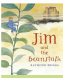  Raymond Briggs Theme: A twist in the tale  The Owl and the Pussy-cat 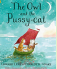 Edward LearTheme: Change & relationships 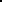 The Owl and the Pussy-cat Edward LearTheme: Change & relationships The Owl and the Pussy-cat Edward LearTheme: Change & relationships  The Minpins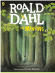 Roald Dahl  Theme: Bravery vs. fearA Walk in London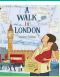 Salvatore Rubbino  Theme: Urban metropolisCross-Curricular- Geography: The UKLength15 sessions, 3 weeks10 sessions, 2 weeks10 sessions, 2 weeks10 sessions, 2 weeks15 sessions, 3 weeks15 sessions, 3 weeksOutcomesSequel stories Narrative retellings (including dialogue, thought bubbles, informal lettersRhyming poems                                     Letters, interviews, lists, instructions  Rhyming poems                                     Letters, interviews, lists, instructions  Rhyming poems                                     Letters, interviews, lists, instructions  Own version adventure narratives Danger posters, setting descriptions, character descriptions, informationreports, postcards‘A Walk in…’ tour guide Instructions, persuasive poster, setting descriptions, captions, postcards, diary entryTheme/TermSpring 1Spring 1Spring 1Spring 1Spring 2Spring 2Writing Root /Spelling Seed TextThe Bear and the Piano David Litchfield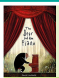 Theme: Bravery vs. fearThe Bear and the Piano David LitchfieldTheme: Bravery vs. fear Ocean Meets Sky Eric Fan and Terry Fan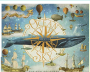 Theme: Fictional Worlds & fantasyCross-Curricular- History: Time to Explore Ocean Meets Sky Eric Fan and Terry FanTheme: Fictional Worlds & fantasyCross-Curricular- History: Time to Explore  The Journey Home 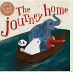 Frann Preston-GannonTheme: Creation & conservation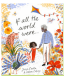 If All the World Were… Joseph CoelhoTheme: Change & relationshipsLength15 sessions, 3 weeks15 sessions, 3 weeks15 sessions, 3 weeks15 sessions, 3 weeks15 sessions, 3 weeks10 sessions, 2 weeksOutcomesOwn version narratives about bravery Letters of advice, short news reports, writing in role, retellings, information postersOwn version narratives about bravery Letters of advice, short news reports, writing in role, retellings, information postersOwn version fantasy world narratives Setting & character descriptions, labels, diaries, postcards, captain’s logs, instructions, dialogueOwn version fantasy world narratives Setting & character descriptions, labels, diaries, postcards, captain’s logs, instructions, dialoguePersuasive letters Posters, lists, postcards, wanted posters, information reports, short storiesNon-narrative poems Writing in role, diaries, letters of advice, short explanationsTheme/TermSummer 1Summer 1Summer 1Summer 1Summer 2Summer 2Writing Root /Spelling Seed Text House Held Up by Trees Ted Kooser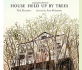 Theme: Creation & conservationCross-Curricular- Science: Plants House Held Up by Trees Ted KooserTheme: Creation & conservationCross-Curricular- Science: Plants House Held Up by Trees Ted KooserTheme: Creation & conservationCross-Curricular- Science: Plants Toys in Space Mini Grey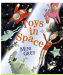 Theme: Fictional Worlds & fantasy The Great Fire of London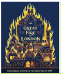 Emma AdamsTheme: Urban metropolisCross-Curricular- History: The Great Fire of London: Panic on Pudding Lane Wolves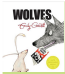  Emily Gravett  Theme: A twist in the tale  Length15 sessions, 3 weeks15 sessions, 3 weeksOutcomesFactual reports Factual descriptions, advertisements, explanations, poetryFactual reports Factual descriptions, advertisements, explanations, poetryFactual reports Factual descriptions, advertisements, explanations, poetryOwn version fantasy world narrative Found posters, diary entries, speech bubbles, notes of advice, space logs, invitations, fantasy setting descriptionsInformation booklets Persuasive poster, warning posters (instructional writing, speech bubbles, letters of advice, certificatesNon-chronological leaflets                              Captions, information writing, character descriptions and comparisons